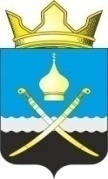 РОССИЙСКАЯ ФЕДЕРАЦИЯРОСТОВСКАЯ ОБЛАСТЬТАЦИНСКИЙ РАЙОНМУНИЦИПАЛЬНОЕ ОБРАЗОВАНИЕ«МИХАЙЛОВСКОЕ СЕЛЬСКОЕ ПОСЕЛЕНИЕ»Собрание депутатов Михайловского сельского поселения___________________________________________________________________________РЕШЕНИЕ26 августа  2016 г.                                      № 176                                х. МихайловО целесообразности изменения границ муниципального образования «Михайловское сельское поселение»На основании части 4 статьи 12 Федерального закона от 
6 октября 2003 года № 131-ФЗ «Об общих принципах организации местного самоуправления в Российской Федерации», статьи 10 Областного закона 
от 28 декабря 2005 года № 436-ЗС «О местном самоуправлении в Ростовской области», Устава муниципального образования «Михайловское сельское поселение», в целях описания и утверждения границ муниципального образования «Михайловское сельское поселение», в соответствии с требованиями    градостроительного и земельного законодательства, а также с учетом мнения населения Собрание депутатов Михайловского сельского поселенияРЕШИЛО:1. Признать целесообразным изменение границ муниципального образования  «Михайловское сельское поселение»   согласно  приложению  к настоящему решению путем:а) включения  в  состав территории муниципального образования  «Михайловское сельское поселение» Тацинского района  земельных участков общей площадью 3,86 га (в том числе, земельного участка площадью 1,19 га, земельного участка площадью 2,67 га,) из состава территории муниципального образования «Скосырское сельское поселение» Тацинского районаб) включения  в  состав территории муниципального образования  «Михайловское сельское поселение»Тацинского района земельного участка общей площадью 11,12 га из состава территории муниципального образования «Углегорское  сельское поселение» Тацинского района.2. Настоящее решение вступает в силу со дня его официального опубликования.3. Контроль за исполнением настоящего решения возложить на постоянную депутатскую комиссию по местному самоуправлению, экологии, благоустройству, социальным вопросам и охране общественного порядка (Бондаренко А.В.)Глава Михайловскогосельского поселения                                                                                      А.Н. ХлоповПриложение к решению Собрания депутатовМихайловского сельского поселенияот 26.08.2016 года  № 176
«О целесообразности изменения границ муниципального образования «Михайловское сельское поселение»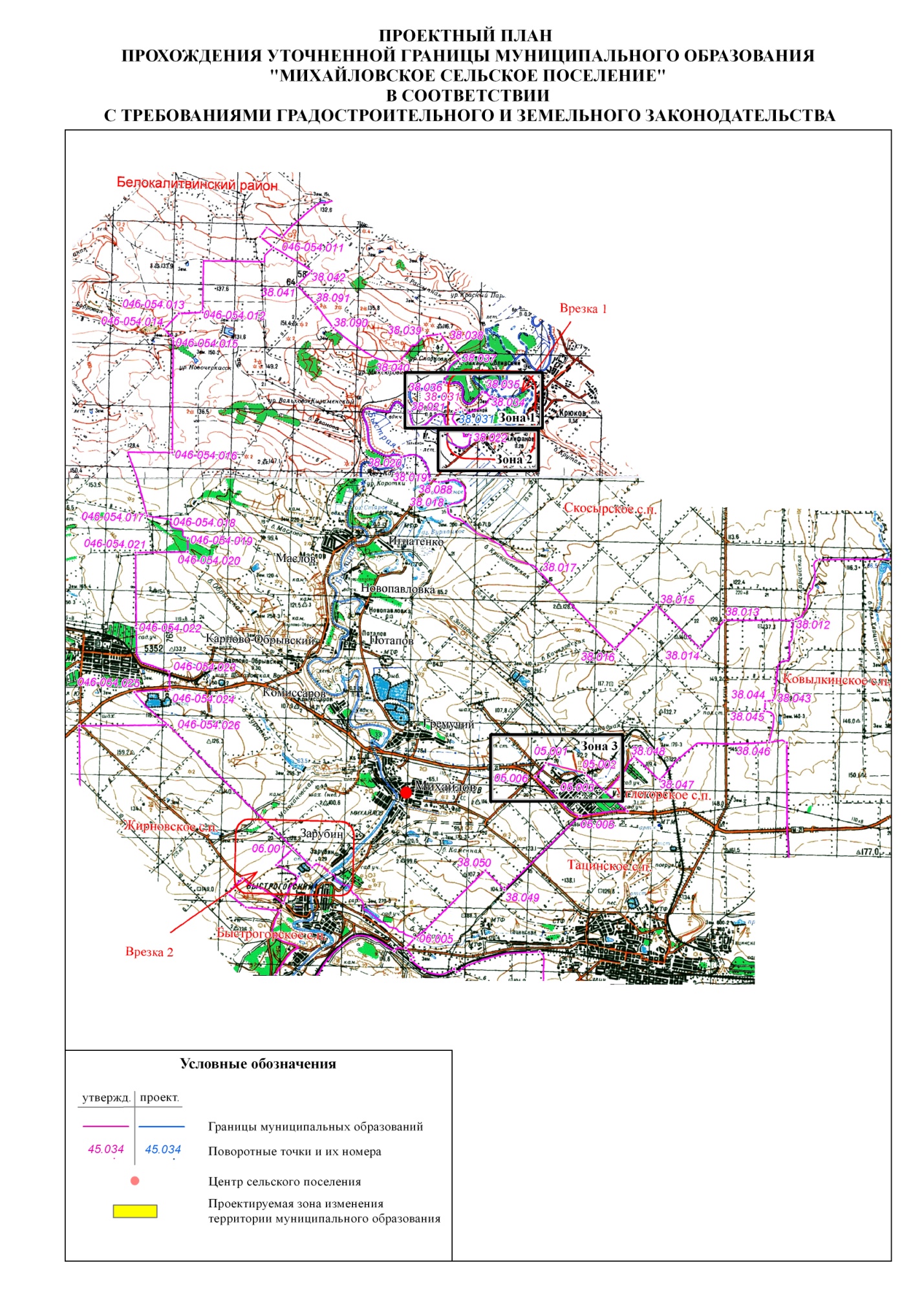 